Matematyka  >  klasa 7  > Lekcja 22 >  Temat: Szacowanie pierwiastków.Uczeńszacuje wielkość danego pierwiastka kwadratowego lub sześciennego orazwyrażenia arytmetycznego zawierającego pierwiastki;     Pierwiastek kwadratowyAby obliczyć    szukałeś liczby, która podniesiona do kwadratu to 121.Aby obliczyć  szukałeś liczby, której kwadrat to 225.A jak policzyć  ?      Trzeba znaleźć liczbę, która podniesiona do kwadratu to 2.12 = 1 – to za mało22 = 4  - to za dużo A więc nie będzie to liczba naturalna. Próbujemy dalej:1,12 = 1,21 – za mało1,22 = 1,44 – za mało1,32 = 1,69  - za mało1,42 = 1,96 – prawie dobrze, ale jeszcze za mało1,52 = 2,25 – już za dużoW takim razie    to liczba trochę większa od 1,4 ale mniejsza od 1,5.1,4 <   < 1,5.Możesz teraz postąpić podobnie i poszukać bardziej dokładnego przybliżenia sprawdzając kolejne liczby (z dwiema cyframi po przecinku) podnosząc je do kwadratu: 1,41;	1,42 i tak dalej.1,41 < 	 < 1,42Okazuje się, że nie można znaleźć takiej liczby wymiernej, której kwadrat byłby równy 2. Nigdy też cyfry nie zaczną się powtarzać, czyli nie pojawi się okres. jest liczbą niewymierną.  nie da się inaczej zapisać.  Można podać tylko jego przybliżenia.  Na lekcjach najczęściej będziemy używać:  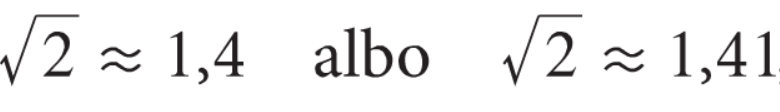 Jest więcej takich liczb, których pierwiastki nie są liczbami wymiernymi.Popatrz: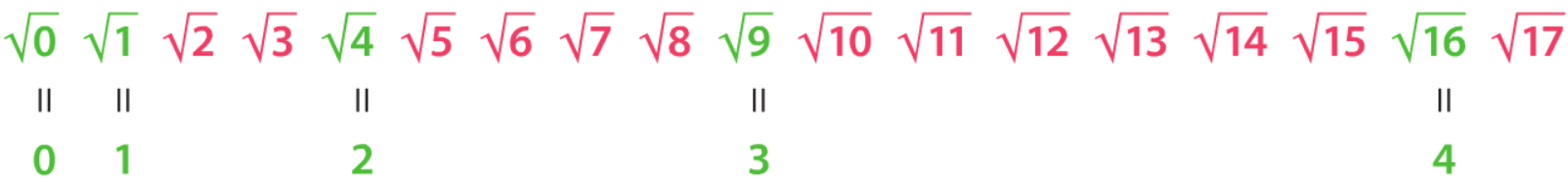 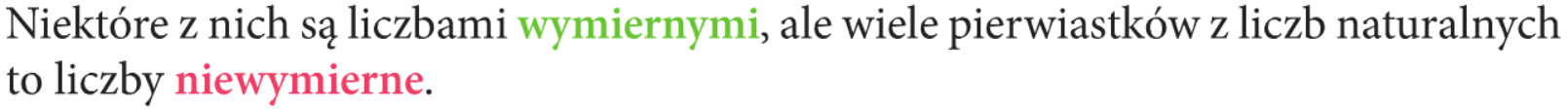 Pierwiastek z liczby naturalnej jest liczbą naturalną, albo liczbą niewymierną.Widać, że np.     to liczba większa od 2 i mniejsza od 3, czyli   	2 <  < 3									3 <   < 4A jak znaleźć przybliżenia większych liczb?  = ?Dobrze jest znać kwadraty kolejnych liczb naturalnych:  1, 4, 9, 16, 25, 36, 49, 64, 81, 100, 121, 144, 169, 196, …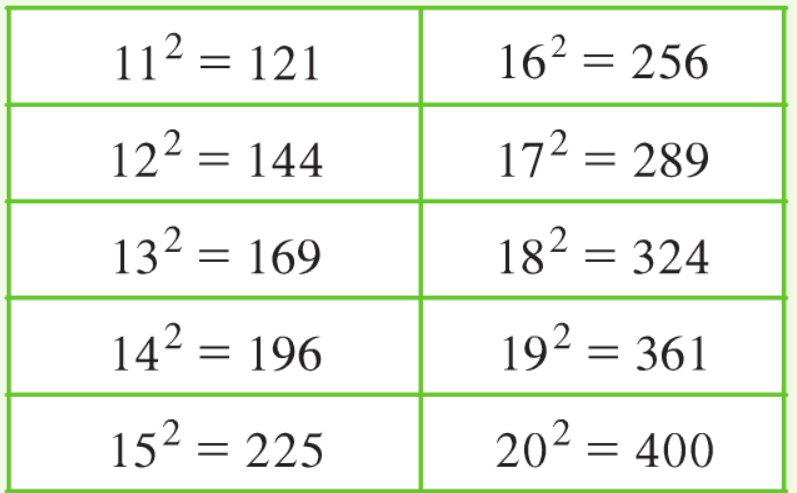 Liczba 53 znajduje się pomiędzy liczbami  49 i 64, czyli    49 <  53  < 6472 < 53 < 827 <  < 8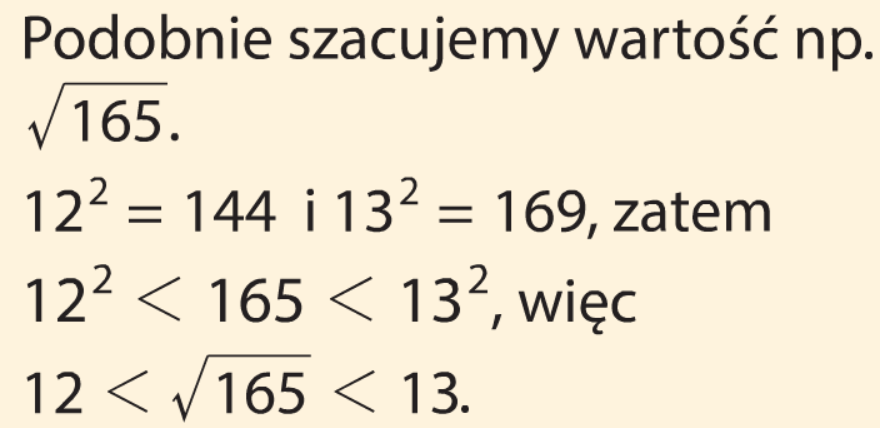 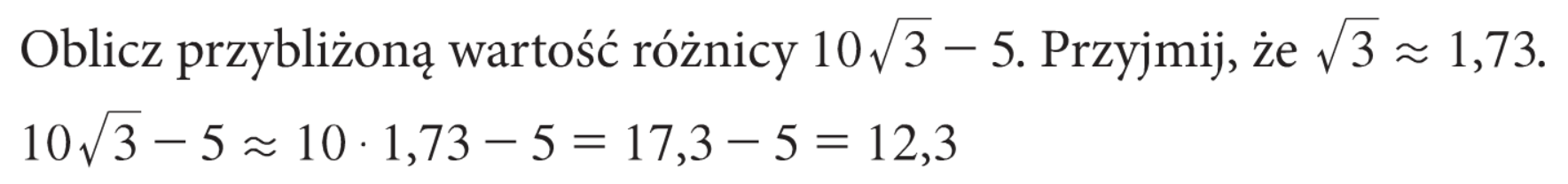 Podobnie jest z pierwiastkami sześciennymi.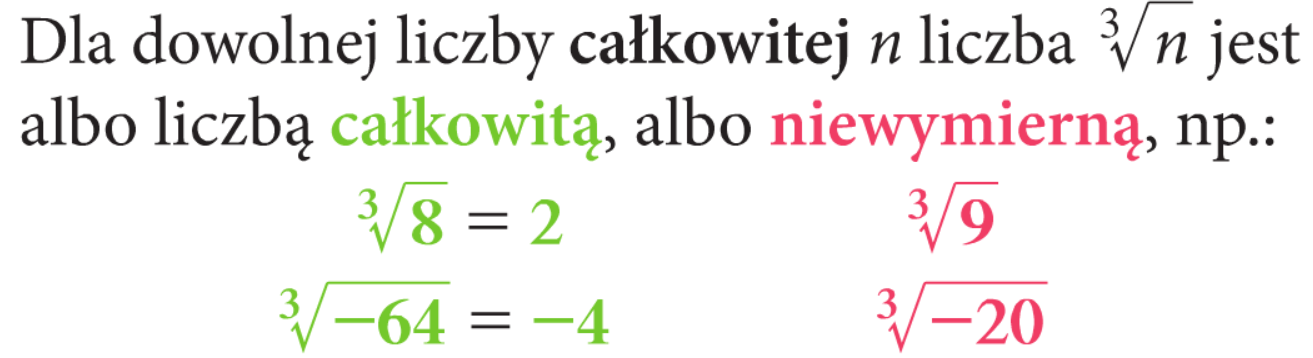 Między jakimi kolejnymi liczbami naturalnymi na osi liczbowej znajduje się  ?Dobrze jest znać sześciany kolejnych liczb naturalnych: 1, 8, 27, 64, 125, 216, 343, …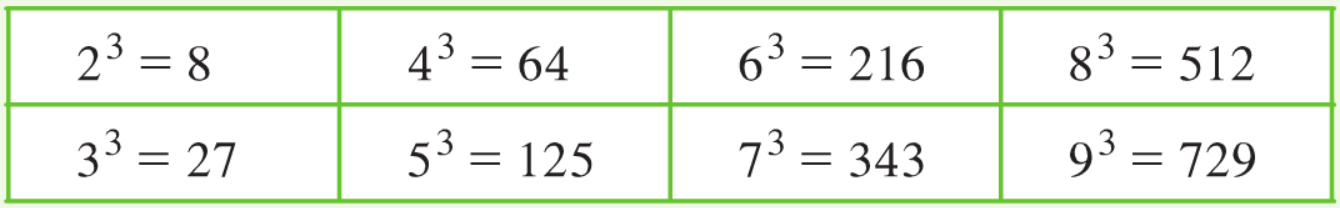 Liczba 20 znajduje się między liczbami 8 i 27,  	 	8 < 20  < 272  <   < 3Zrób z. 7/104 z zeszytu ćwiczeń oraz z. 9/249 z podręcznikahttps://www.youtube.com/watch?v=2Wwa2lYC7P4https://www.youtube.com/watch?v=pgPLx_qMrzA (do 5:51 min)https://www.youtube.com/watch?v=E1eNJVZ-z0M  (do 1:50 min)z. 1, 2, 4, 6 str. 103-104 zeszyt ćwiczeń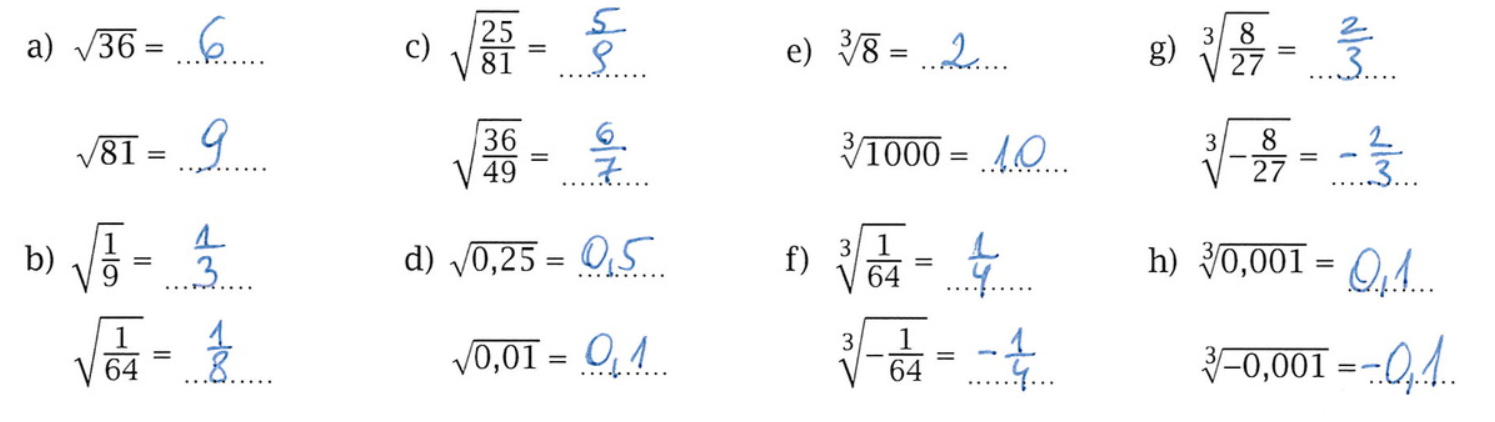 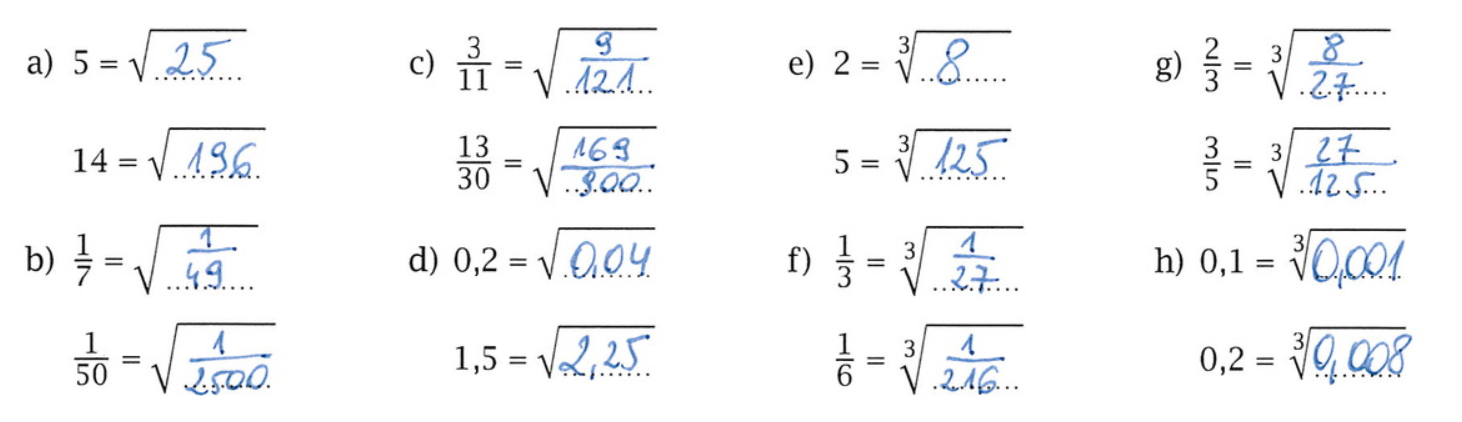 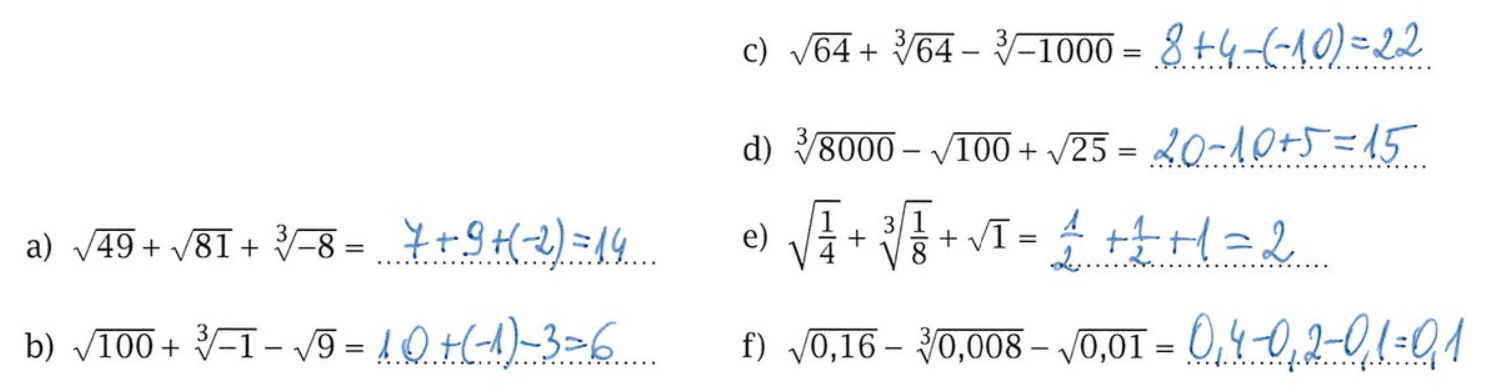 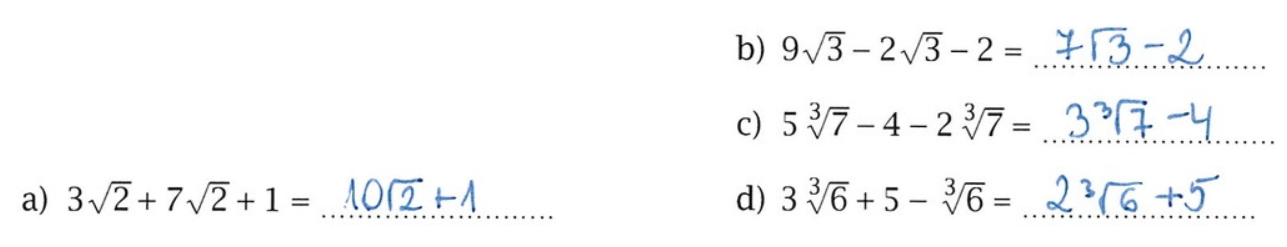 